代表的な透明テキスト付PDFファイルの作成方法について【Wordで直接作成】※　Wordで作成した論文を、「ファイルの種類」を「PDF」として「名前を付けて保存」することにより、透明テキスト付PDFファイルを作成することも可能です。しかし、識字率が悪く論文中の図・表が正確にPDF化されない場合があります。そのため、PDF作成ソフト「Adobe Acrobat」(以下Acrobat)をパソコンにインストールすることをお勧めします。※Acrobat導入において、ご不明なことなどがありましたら、大学計算センター（内線1300）　　までお問合せ下さい。Acrobatをインストールする　→　Wordの上段タブに「ACROBAT」が表示されるようになります。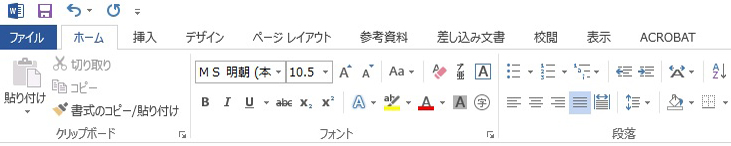 「ACROBAT」をクリックして「Acrobat」リボンの中の「PDFを作成」を選択して実行→　Acrobat PDFMakerが起動し、透明テキスト付PDFファイルを作成します。＊「環境設定」はデフォルトのままで可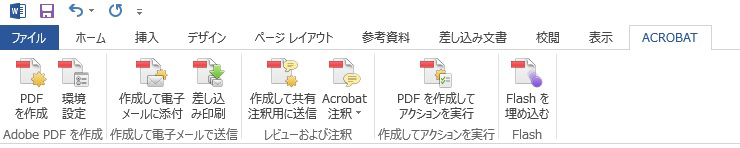 ③　PDFファイル作成後、OCR処理完了の確認「編集」→「簡易検索」で論文中の単語が検索できるか確認してください。検索できればOCR処理が完了しています。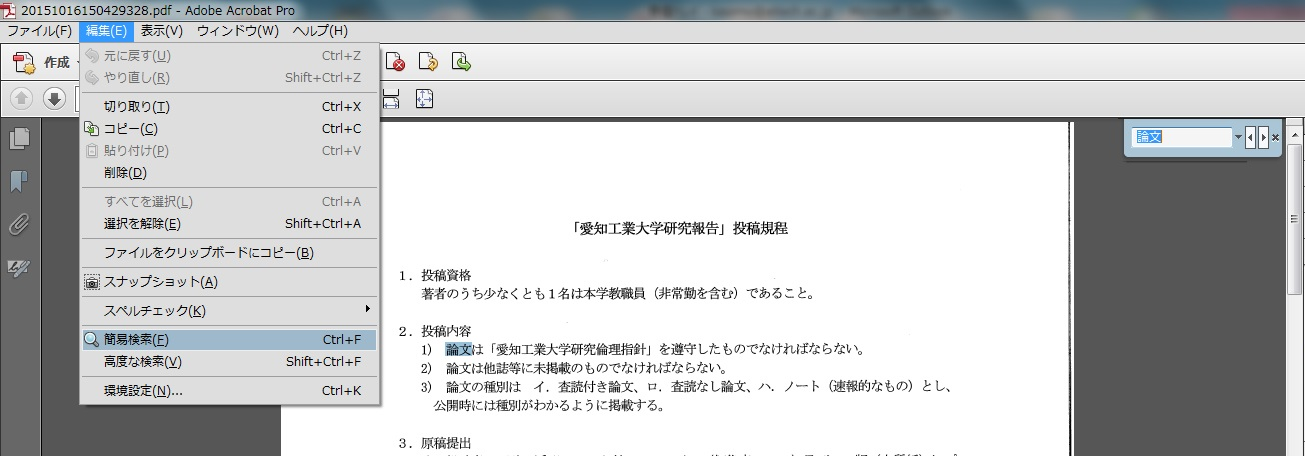 【スキャナーで原稿を読み込んで作成】※　スキャナーを利用する場合、（解像度は600dpiが望ましい）のA4サイズでPDFファイルとして読み込んでください。なお、読み込んだ段階ではまだ透明テキストが付いていませんので、OCRソフトを使ってOCR処理を行います。ここでは一般的なOCRソフトであるAcrobatを使った処理を説明します。AcrobatでスキャナーしたPDFファイルを開き、「表示」→「ツール」→「テキスト認識」を選択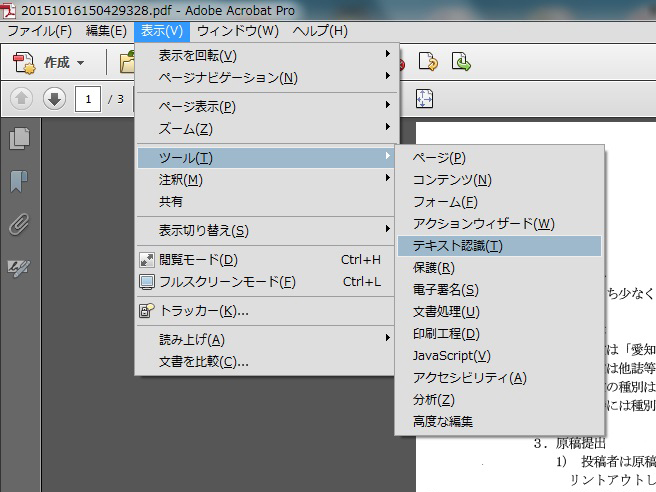 「テキスト認識」内の「このファイル内」を選択し、「テキスト認識」のポップアップ内の「OK」を押す　→　透明テキスト付PDFを作成し始めます。　　＊「設定」はデフォルトのままで可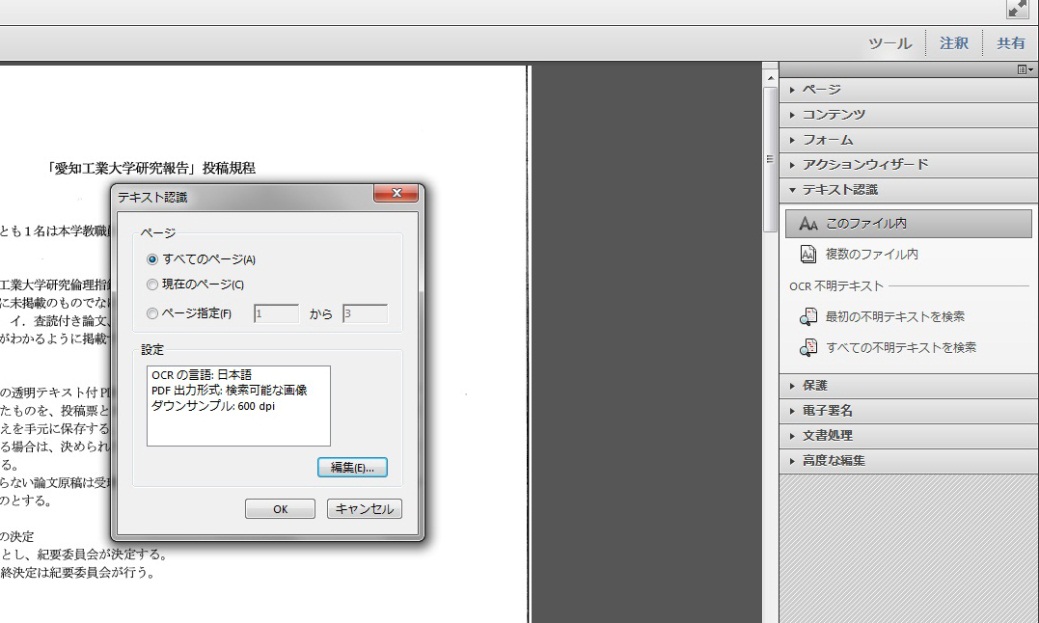 PDFファイル作成後、OCR処理完了の確認PDFファイル作成後、【Wordで直接作成】した場合と同じ手順でOCR処理が完了したかどうか確認してください。